Про затвердження Положення про порядок реалізації права на академічну мобільністьВідповідно до пункту 23 частини першої статті 13 Закону України “Про вищу освіту” Кабінет Міністрів України постановляє:Затвердити Положення про порядок реалізації права на академічну мобільність, що додається.ПОЛОЖЕННЯ 
про порядок реалізації права на академічну мобільність1. Це Положення встановлює порядок організації програм академічної мобільності для учасників освітнього процесу вітчизняних вищих навчальних закладів (наукових установ) (далі - вітчизняні учасники освітнього процесу) на території України чи поза її межами та учасників освітнього процесу іноземних вищих навчальних закладів (наукових установ) (далі - іноземні учасники освітнього процесу) на території України.2. Цілі, завдання та загальні правила забезпечення і реалізації права на академічну мобільність повинні відповідати основним принципам Спільної декларації міністрів освіти Європи “Європейський простір у сфері вищої освіти”, вчиненої у м. Болоньї 19 червня 1999 р. (Болонська декларація).3. Вітчизняні учасники освітнього процесу і вищі навчальні заклади (наукові установи) та іноземні учасники освітнього процесу і навчальні заклади (наукові установи), що беруть участь у програмах академічної мобільності, є учасниками академічної мобільності.4. Право на академічну мобільність може бути реалізоване на підставі міжнародних договорів про співробітництво в галузі освіти та науки, міжнародних програм та проектів, договорів про співробітництво між вітчизняними вищими навчальними закладами (науковими установами) або їх основними структурними підрозділами, між вітчизняними та іноземними вищими навчальними закладами (науковими установами) та їх основними структурними підрозділами (далі - вищі навчальні заклади (наукові установи) - партнери), а також може бути реалізоване вітчизняним учасником освітнього процесу з власної ініціативи, підтриманої адміністрацією вітчизняного вищого навчального закладу (наукової установи), в якому він постійно навчається або працює, на основі індивідуальних запрошень та інших механізмів.5. За місцем реалізації права на академічну мобільність вона поділяється на:внутрішню академічну мобільність - академічна мобільність, право на яку реалізується вітчизняними учасниками освітнього процесу у вищих навчальних закладах (наукових установах) - партнерах в межах України;міжнародну академічну мобільність - академічна мобільність, право на яку реалізується вітчизняними учасниками освітнього процесу у вищих навчальних закладах (наукових установах) - партнерах поза межами України, а також іноземними учасниками освітнього процесу у вітчизняних вищих навчальних закладах (наукових установах).Основними видами академічної мобільності є:ступенева мобільність - навчання у вищому навчальному закладі, відмінному від постійного місця навчання учасника освітнього процесу, з метою здобуття ступеня вищої освіти, що підтверджується документом (документами) про вищу освіту або про здобуття ступеня вищої освіти від двох або більше вищих навчальних закладів;кредитна мобільність - навчання у вищому навчальному закладі, відмінному від постійного місця навчання учасника освітнього процесу, з метою здобуття кредитів Європейської кредитної трансферно-накопичувальної системи та/або відповідних компетентностей, результатів навчання (без здобуття кредитів Європейської кредитної трансферно-накопичувальної системи), що будуть визнані у вищому навчальному закладі постійного місця навчання вітчизняного чи іноземного учасника освітнього процесу. При цьому загальний період навчання для таких учасників за програмами кредитної мобільності залишається незмінним.6. Навчання вітчизняних та іноземних учасників освітнього процесу за узгодженими між вищими навчальними закладами (науковими установами) - партнерами освітніми програмами, що включають програми академічної мобільності, може передбачати отримання випускниками документа про вищу освіту вищого навчального закладу (наукової установи) - партнера, а також спільних або подвійних документів про вищу освіту вищих навчальних закладів (наукових установ) - партнерів.7. Формами академічної мобільності для учасників освітнього процесу, що здобувають освітні ступені молодшого бакалавра, бакалавра, магістра та доктора філософії у вітчизняних вищих навчальних закладах, є:навчання за програмами академічної мобільності;мовне стажування;наукове стажування.8. Формами академічної мобільності для осіб, що здобувають наукову ступінь доктора наук, науково-педагогічних, наукових і педагогічних працівників та інших учасників освітнього процесу, є:участь у спільних проектах;викладання;наукове дослідження;наукове стажування;підвищення кваліфікації.9. Учасники освітнього процесу, які є здобувачами вищої освіти в межах програм внутрішньої мобільності, зараховуються до вищих навчальних закладів (наукових установ) - партнерів в Україні як такі, що тимчасово допущені до освітнього процесу і мають права та обов’язки здобувачів вищої освіти вітчизняного вищого навчального закладу (наукової установи).10. За домовленістю між учасниками академічної мобільності:здійснюється відбір учасників освітнього процесу для участі в програмах академічної мобільності;регламентуються перелік вимог та документів, необхідних для підтвердження участі в програмі академічної мобільності, процедура і строк їх подання;визначаються етапи, фінансові умови, види та форми академічної мобільності, тривалість і зміст навчання та стажування у вищих навчальних закладах (наукових установах) - партнерах;визначаються умови визнання результатів навчання, стажування або проведення наукових досліджень та звітування науково-педагогічних, наукових та педагогічних працівників.11. За здобувачами вищої освіти на період навчання в іншому вищому навчальному закладі (науковій установі) - партнері на території України чи поза її межами зберігаються відповідно до укладеного договору про академічну мобільність місце навчання та виплата стипендії згідно із законодавством протягом навчання, стажування чи провадження наукової діяльності в іншому вищому навчальному закладі (науковій установі) - партнері на території України чи поза її межами, якщо стипендія не передбачена умовами академічної мобільності.12. Особи, що уклали договори про навчання за програмою академічної мобільності, не відраховуються із складу здобувачів вищої освіти на період реалізації права на академічну мобільність та обліковуються в Єдиній державній електронній базі з питань освіти.13. Здобувач вищої освіти, крім вивчення у вищому навчальному закладі - партнері обов’язкових навчальних дисциплін, має право самостійного вибору додаткових навчальних дисциплін за погодженням з вищим навчальним закладом, що направив його на навчання.14. Іноземні здобувачі вищої освіти, що реалізують право на академічну мобільність в рамках договорів про співробітництво між вітчизняними та іноземними вищими навчальними закладами (науковими установами) - партнерами, можуть бути зараховані на навчання до вітчизняних вищих навчальних закладів:за рахунок коштів міжнародних програм та організацій;за рахунок власних надходжень вищих навчальних закладів;за рахунок коштів фізичних або юридичних осіб;на умовах безоплатного навчання у разі взаємного обміну здобувачами вищої освіти, в тому числі за спільними освітніми програмами, які передбачають отримання спільного або подвійного документа (документів) про вищу освіту на умовах безоплатного навчання у разі міжнародного обміну здобувачами вищої освіти, якщо кількість таких іноземних здобувачів вищої освіти не перевищує кількість вітчизняних здобувачів вищої освіти, які навчаються в іноземному вищому навчальному закладі - партнері в межах програм академічної мобільності відповідно до укладених між вищими навчальними закладами договорів про міжнародну академічну мобільність.15. Науково-педагогічні, наукові, педагогічні працівники вищих навчальних закладів (наукових установ) усіх форм власності можуть реалізувати право на академічну мобільність для провадження професійної діяльності відповідно до укладеного договору про участь у програмі академічної мобільності. При цьому за зазначеними працівниками зберігається основне місце роботи у вітчизняному вищому навчальному закладі (науковій установі) до одного року. Оплата праці відповідно до законодавства за основним місцем роботи зберігається на строк до шести місяців, якщо вона не передбачена програмою академічної мобільності.16. Іноземні наукові, педагогічні працівники вищих навчальних закладів (наукових установ), які залучені до провадження освітньої та наукової діяльності, під час перебування у вітчизняному вищому навчальному закладі (науковій установі) - партнері мають усі права та обов’язки його працівників.Умови приїзду провідних іноземних науковців та діячів освіти на запрошення вітчизняних вищих навчальних закладів (наукових установ) та їх перебування в Україні можуть визначатися додатковими договорами, укладеними між вітчизняним вищим навчальним закладом (науковою установою) та запрошеною особою.17. Визнання результатів навчання здійснюється на основі Європейської кредитної трансферно-накопичувальної системи.Порівняння обсягу навчального навантаження під час здобуття вищої освіти в межах програми академічної мобільності повинне ґрунтуватися на зіставленні результатів навчання, яких було досягнуто здобувачем вищої освіти у вищому навчальному закладі - партнері, та результатів навчання, запланованих освітньою програмою вищого навчального закладу, в якому здобувач навчається на постійній основі.Якщо здобувач вищої освіти під час перебування у вищому навчальному закладі (науковій установі) - партнері, на базі якого реалізується право на академічну мобільність, не виконав програму навчання, то після повернення до вищого навчального закладу (наукової установи), в якому він навчається на постійній основі, йому може бути запропоновано індивідуальний графік ліквідації академічної заборгованості або повторний курс навчання за рахунок коштів фізичних чи юридичних осіб.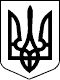 КАБІНЕТ МІНІСТРІВ УКРАЇНИ 
ПОСТАНОВАвід 12 серпня 2015 р. № 579 
КиївПрем'єр-міністр УкраїниА.ЯЦЕНЮКІнд. 73ЗАТВЕРДЖЕНО 
постановою Кабінету Міністрів України 
від 12 серпня 2015 р. № 579